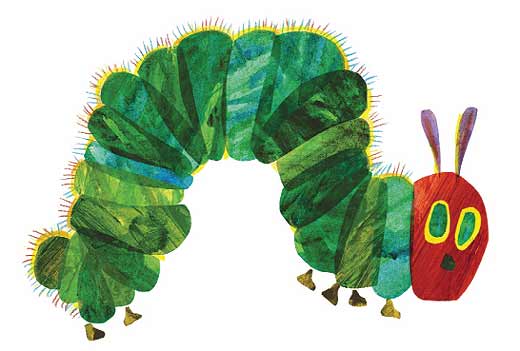 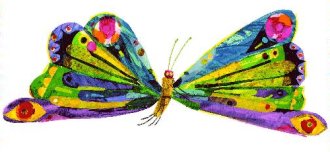 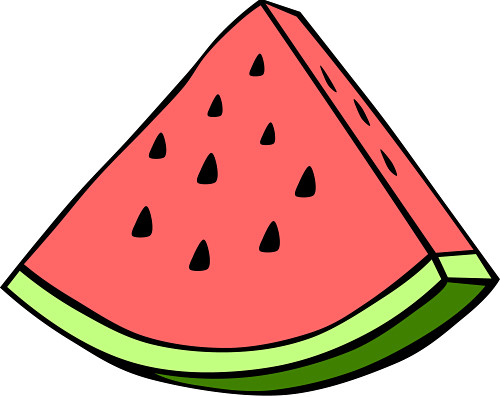 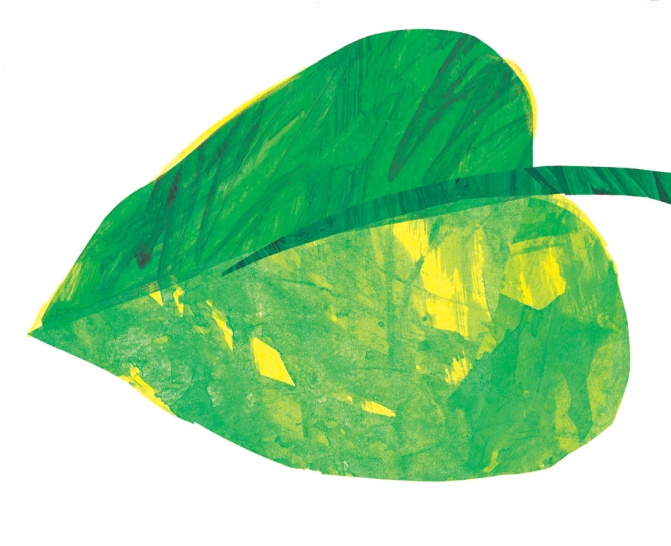 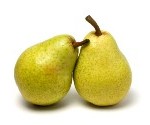 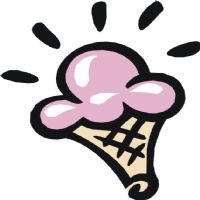 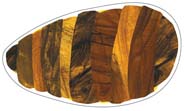 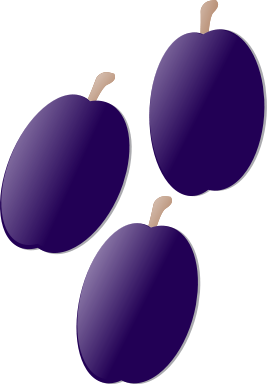 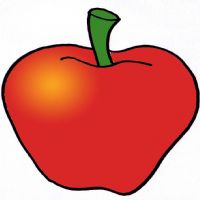 www.egitimhane.comwww.egitimhane.com